       Name  _________________ 				                                     Class__________________Date___________________1. Title of your Article:  ________________________________________________________ 2. MLA citation:________________________________________________________________________________________________________________________________________________________________________________________________________________________________________________________________________3. Summarize the article.  Do not simply copy a news event.  Explain the event in your own words.  USE  ALL  OF  THE  SPACE  PROVIDED. ________________________________________________________________________________________________________________________________________________________________________________________________________________________________________________________________________________________________________________________________________________________________________________________________________________________________________________________________________________________________________________________________________________________________________________________________________________________________________________________________________________________________________________________________________________________________________________________________________________________4. Answer all of the following questions:  A.  Express your opinion about the information in the article.  B.  What did you learn from the article?  C.  How can the information affect your life?  Or, if the information does not affect your life, whose life would it affect, and in what way? ________________________________________________________________________________________________________________________________________________________________________________________________________________________________________________________________________________________________________________________________________________________________________________________________________________________________________________________________________________________________________________________________________________________________________________________________________________________________________________________________________________________________________________________________________________________________________________________________________________________5. With very brief answers (one or two word responses if possible), address the following questions.  These will help you prepare to present the material to the class without rereading your article or summary. 1) Who was the article about? 2) What was the article about? 3) When did the event occur? 4) Where did the event occur? 5) Why did the event occur? 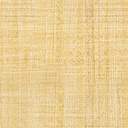 